Publicado en Sevilla el 20/09/2019 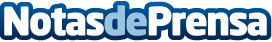 Ediciones Rodio recibe el Premio Provincial a la Consolidación Cooperativa 2019El premio, otorgado por FAECTA (Federación Andaluza de Empresas Cooperativas de Trabajo), ha valorado su eficiente trayectoria profesional y búsqueda de la excelencia, además del reconocimiento por su labor como generadores de empleo estable y de calidad dentro de la economía socialDatos de contacto:Ediciones Rodio 955 28 74 84Nota de prensa publicada en: https://www.notasdeprensa.es/ediciones-rodio-recibe-el-premio-provincial-a Categorias: Andalucia Emprendedores Premios http://www.notasdeprensa.es